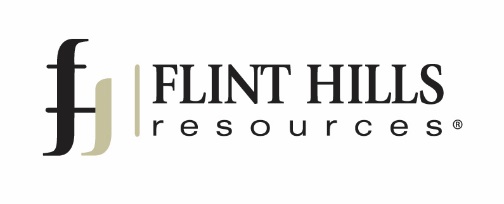 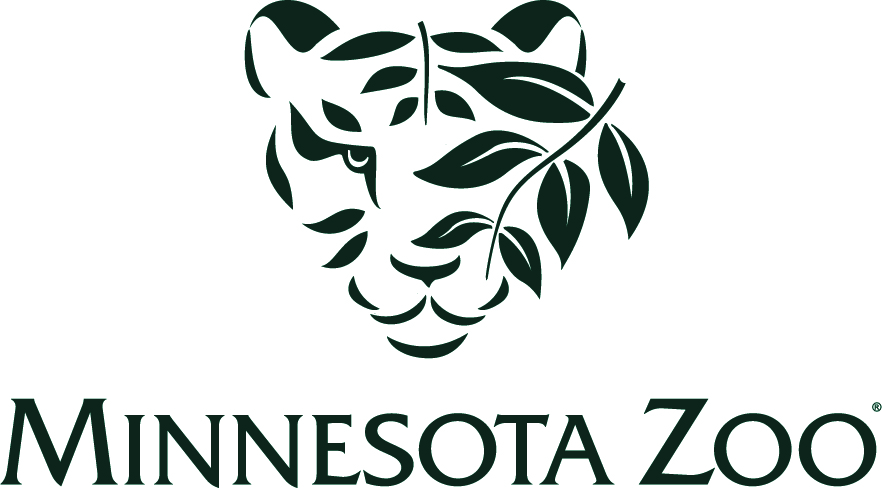 	News Release	November 14, 2017Contact:	Chris Duffy			612-599-7982	duffy@goffpublic.comDakota County Third Graders flock to the Minnesota Zoo for hands-on learning Students follow a syllabus that fulfills STEM curriculum requirementsApple Valley, Minn. – More than 2,000 third grade students from School District 196 are learning to think like scientists and wildlife conservationists by participating in the Zoo Safari program at the Minnesota Zoo – made possible by a longstanding partnership with Flint Hills Resources. STEM learning outside the classroom brings science to life, engages kids in new and creative ways, and fulfills curriculum requirements. During Zoo Safari field trips, the meandering pathways of the Zoo are filled with eager faces as they get up-close and personal with the zoo’s residences. District 196 students experience hands-on animal encounters from a friendly hedgehog or curious armadillo. They will learn about the animal’s habitat, food habits, and environmental impacts as zoo naturalists help students learn beyond textbooks. These field trips spark students’ interest in science and promote academic achievement. The field trip is free for all third grade students, and for some, the Minnesota Zoo Safari field trip is their first and only visit to The Minnesota Zoo. “Zoo Safari is an unforgettable experience for these third graders,” said John Frawley, director/president of the Minnesota Zoo. “They get to connect to wildlife and nature, and learn and have fun while doing it. We’re grateful for community partners like Flint Hill Resources who help make this program possible for thousands of students every school year.”Studies show that hands-on STEM learning can help develop children’s problem solving skills and understanding of the natural world. Click here to see a photo of District 196 students experiencing the Zoo Safari program.“The Zoo Safari program provides an opportunity for students in our community to grow and learn right in their own backyard,” said Heather Rein, director of community affairs at Flint Hills Resources. “The Minnesota Zoo is an asset to Minnesota, and we are proud to have partnered with them since 1989.”  The elementary schools participating in the program include: School						City			Zoo Safari dateCedar Park Elementary			Apple Valley               11/28/17Diamond Path	Elementary			Apple Valley               10/26/17Greenleaf Elementary				Apple Valley               1/18/17	 Echo Park Elementary				Burnsville                    11/22/17Deerwood Elementary			Eagan                           03/07/17Oak Ridge Elementary			Eagan                           10/23/17	Pinewood Community School		Eagan                           03/19/17Red Pine Elementary				Eagan                           10/12/17Thomas Lake Elementary			Eagan	                         11/27/17Woodland Elementary			Eagan	                         11/09/17East Lake Elementary				Lakeville                      11/30/17Parkview Elementary				Rosemount                   11/16/17Rosemount Elementary			Rosemount                   10/27/17Shannon Park	Elementary			Rosemount                   11/20/17About the Minnesota Zoo
The Minnesota Zoo is a year-round destination located in Apple Valley, just minutes south of Mall of America. Its mission is to connect people, animals and the natural world to save wildlife. The Minnesota Zoo is an accredited member of the Association of Zoos and Aquariums and an institutional member of the World Association of Zoos and Aquariums. More information about the zoo is available at mnzoo.org.About Flint Hills ResourcesFlint Hills Resources Pine Bend refinery produces transportation fuels used throughout the Midwest, including most of Minnesota’s gasoline, diesel fuel, jet fuel, as well as other products people rely on such as propane and asphalt. Located 17 miles southeast of Minneapolis, Pine Bend has a capacity of 339,000 barrels per day and is among the cleanest, most efficient, and safest oil refineries in the country. Flint Hills Resources directly and indirectly supports more than 4,000 Minnesota jobs and has invested nearly $1.7 billion on upgrades and improvements to its Minnesota facilities since 2010. With 1,300 full-time employees, the Flint Hills Resources Pine Bend refinery is one of the largest employers in Dakota County. More information about the company is available at pinebendrefinery.com.###